Рекомендации для родителей ко дню Землипо теме: «Земля – наш общий дом»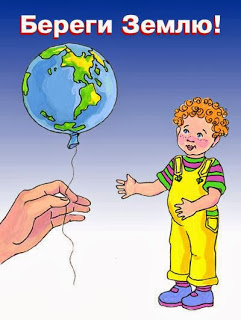       Каждый год 22 апреля отмечается День Земли, ознаменовавший начало современного экологического движения в 1970 году. День Земли признан крупнейшим гражданским событием планеты. В 2020 году состоится юбилейный 50-й День Земли.       Основы характера, жизненная позиция ребёнка закладываются в семье. И чтобы объяснить детям, как беречь природу, очень важен личный пример родителей! Их бережное, заботливое отношение к природе. Каждая семья располагает всеми возможностями для того, чтобы пробудить, развить у ребёнка интерес к жизни природы, потребность постоянного общения с ней. Большое воспитательное значение имеют регулярные семейные поездки в лес, на поля, на реку или озеро. В непосредственном соприкосновении с природой у детей развивается наблюдательность, любознательность, интерес к природным объектам.    Экологическое воспитание будет действеннее только в том случае, если в семье существует постоянное, каждодневное общение взрослых с детьми. Не жалейте своего времени на игры с ребенком, на ботанические эксперименты, на чтение добрых стихов и рассказов о природе, на прогулки. И тогда ваши дети и во взрослой жизни будут осознанно и заботливо относиться ко всему живому и неживому на Земле.Материал для работы с ребенком:1.Отгадать загадку: Ни начала, ни конца, ни затылка, ни лица, Но знают все: и млад, и стар, что она огромный шар. (Земля)2. Прочитать стихи (по желанию и выбору можно выучить):Б. ЗаходерВсе-все на свете нужны!И мошки не меньше нужны, чем слоны, Нельзя обойтись без чудищ нелепых, И даже без хищников - злых и свирепых. Нужны все на свете! Нужны все подряд – Кто делает мед, и кто делает яд. Плохи дела у кошки без мышки,У мышки без кошки не лучше делишки! Да! Если мы с кем-то не очень дружны,Мы все-таки очень друг другу нужны.А. ЯшинПокормите птиц зимой!Пусть со всех концов К нам слетятся, как домой,Стайки на крыльцо. Сколько гибнет их - не счесть, Видеть тяжело.А ведь в нашем сердце есть И для них тепло.Приучите птиц в мороз К своему окну, Чтоб без песен не пришлось Нам встречать весну! 3. Повторить с детьми лексические темы:  «Дикие животные», «Перелётные птицы», «Зимующие птицы», «Рыбы», «Лес. Деревья и кустарники», «Грибы. Ягоды», «Насекомые», «Животные Севера», «Животные жарких стран».4. Поиграть в игру "Кто знает, пусть продолжает". Насекомые - это... Птицы - это... Дикие животные - это... Рыбы - это...5. Объяснить поговорку: «Никого не родила, а все матушкой зовут»6. Повторить правила поведения в природных местах отдыха.